Obec Mouchnice, Mouchnice 7,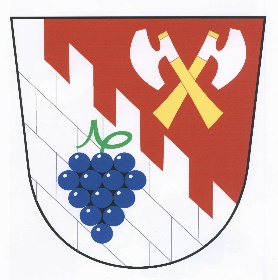  p. Nesovice  683 33IČO: 00373460  tel. 603 993 541 starostka obcetel. 517 367 428 obecní úřade-mail: obec@mouchnice.cz,      obec.mouchnice@tiscali.cz Zápis z  X. veřejného zasedání zastupitelstva obce Mouchnicedne 13. září 2023 v 18  hod v zasedací místnosti obecního úřadu v MouchnicíchPředsedající: Jana Kudličková      přítomni: viz prezenční listinaProgram:Návrh programu:1/ Zahájení, program2/ Určení zapisovatele, volba ověřovatelů3/ Hodnocení činnosti a úkolů z minulého zasedání4/ Návrh OZV obce Mouchnice o místním poplatku za obecní systém odpadového hospodářství s účinností od 1.1.20245/ Návrh OZV obce Mouchnice o místním poplatku ze psů s účinností od 1.1.20246/ Návrh Smlouvy o odvádění odpadních vod a výše stočného na rok 20247/ Rozpočtová opatření č. 5/2023, č. 6/2023, č. 7/2023, č. 8/20238/ Rozpočtové opatření č. 9/20239/ Informace k projektu Mouchnice-obnova MVN10/ Návrh OZV obce Mouchnice o stanovení obecního systému odpadového hospodářství11/ Návrh na pořízení workoutové sestavy – lokalita Podhůrčí12/ Organizace kulturních a společenských akcí do konce roku 202313/ Různé14/ Závěr1/ Zahájení, programPředsedající přivítala přítomné, konstatovala, že zastupitelstvo v počtu přítomných je usnášeníschopné, že konání veřejného zasedání bylo zveřejněno v řádném termínu a zahájila zasedání.Návrh usnesení č. 1/X/2023: Zastupitelstvo obce Mouchnice schvaluje program veřejného zasedání včetně zařazených dalších bodů.2/ Určení zapisovatele, volba ověřovatelů – předsedající určila zapisovatelem Ing. Simonu Jelínkovou, jako ověřovatele zápisu navrhuje Hanu Machálkovou a Davida Jelínka.Návrh usnesení č. 2/X/2023: Zastupitelstvo obce Mouchnice schvaluje jako ověřovatele zápisu Hanu Machálkovou a Davida Jelínka.3/ Hodnocení činnosti a úkolů z minulého zasedáníPředsedající informovala o činnosti a plnění usnesení z minulého zasedání. Konstatovala, že usnesení jsou průběžně plněna. Ukončeno zhotovení parkovací plochy za MlýnemZhotoveno vydláždění pod přístřeškem na společenském domězahájena stavba technického zázemí OÚ, proběhla průběžná kontrola Jihomor.kraje v souvislosti s poskytnutou dotacípoděkování za příspěvek na pořízení sanitek Nemocnice Kyjovpoděkování za organizaci Pouťových oslav a připomínky výročí založení SDH Mouchnicepoděkování za účast v průvodu Slováckého rokunové smlouvy na dodávky plynu od Innogy-snížení cenyhodnocení zpomalení dopravy v souvislosti s instalací úsekového měření4/ Návrh OZV obce Mouchnice o místním poplatku za obecní systém odpadového hospodářství s účinností od 1.1.2024 – předsedající seznámila přítomné s návrhem Obecně závazné vyhlášky, která zohledňuje  jak  změny legislativy, tak  nutnost navýšit poplatek na 750 Kč za osobu, nebo nemovitost bez trvale přihlášeného občana z důvodu navýšení nákladů na svoz a uložení odpadů. Návrh usnesení č. 3/X/2023: Zastupitelstvo obce Mouchnice schvaluje vydání Obecně závazné vyhlášky obce Mouchnice o místním poplatku za obecní systém odpadového hospodářství s účinnosti od 1. 1. 2024. Současně ruší Obecně závaznou vyhlášku č. 1/2022.5/ Návrh OZV obce Mouchnice o místním poplatku ze psů s účinností od 1.1.2024Předsedající seznámila přítomné s návrhem Obecně závazné vyhlášky obce Mouchnice o místním poplatku ze psů. Obecně závazná vyhláška je vydána s ohledem na změnu legislativy. Poplatek zůstává ve stejné výši 100 Kč/pes.Návrh usnesení č. 4/X/2023: Zastupitelstvo obce schvaluje vydání Obecně závazné vyhlášky obce Mouchnice o místním poplatku ze psů s účinností od 1.1.2024. Současně ruší Obecně závaznou vyhlášku č. 3/2019.6/ Návrh Smlouvy o odvádění odpadních vod a výše stočného na rok 2024 – předsedající seznámila přítomné s návrhem Smlouvy o odvádění odpadních vod do kanalizace obce Mouchnice – dle platné legislativy je nutné smlouvu s náležitostmi dle zákona uzavřít do 1.1.2024. Dále navrhuje s ohledem na nutnost řádné tvorby fondu obnovy vodohospodářského majetku navýšit stočné od 1.1.2024 na částku 200 Kč za osobu žijící v nemovitosti, která je připojena ke kanalizaci obce Mouchnice, popř. 200 Kč za nemovitost trvale neobydlenou-např.nemovitost k rekreaci . Návrh usnesení č. 5/X/2023: Zastupitelstvo obce schvaluje smlouvu o odvádění odpadních vod, která bude uzavřena s vlastníkem každé nemovitosti, která je připojena na kanalizaci obce Mouchnice a stanovuje výši stočného od 1.1.2024 ve výši 200 Kč za osobu žijící v trvale obydlené nemovitosti, popř. 200 Kč za nemovitost určenou k rekreaci.Dostavila se zastupitelka Dagmar Koudelková.7/ Rozpočtová opatření č. 5/2023, č. 6/2023, č. 7/2023, č. 8/2023 – předsedající seznámila přítomné s provedenými rozpočtovými opatřeními, které schválila starostka obce. Zastupitelstvo bere rozpočtová opatření na vědomí.8/ Rozpočtové opatření č. 9/2023 – předsedající seznámila přítomné s rozpočtovým opatřením, jedná se o přesuny v rámci rozpočtu, bez navýšení rozpočtu.Návrh usnesení č. 6/X/2023: Zastupitelstvo obce Mouchnice schvaluje rozpočtové opatření č. 9/2023.Dostavil se zastupitel David Mateleško.9/ Informace k projektu Mouchnice-obnova MVN – předsedající seznámila přítomné se zpracovanou dokumentací studie obnovy malé vodní nádrže na Podhůrčí. Ze studie jsou již známy konkrétní údaje o částech parcel a zařízení, které by obec potřebovala získat pro realizaci záměru . Parcely a zařízení jsou  v majetku vlastníků, kteří nyní jednají o prodeji majetku, který má souvislost  i s těmito parcelami a zařízeními. Starostka obce navrhuje vlastníky znovu oslovit a projevit zájem o odkup dle studie. Zastupitelstvo také v diskuzi projednalo možnosti obce při případném odkupu mlýna a souvisejícího majetku – starostka předala informace o možném zaúvěrování odkupu. Z údajů však vyplývá, že cena, za kterou je tento majetek prodáván, není pro obec přijatelná. Samotná rekonstrukce mlýna bude vyžadovat další prostředky.Zastupitelé dle předchozích usnesení o zhotovení studie obnovy MVN berou pokračování v jednání na vědomí.10/ Návrh OZV obce Mouchnice o stanovení obecního systému odpadového hospodářství s účinností od 1. 1. 2024 – předsedající předložila návrh Obecně závazné vyhlášky obce Mouchnice o stanovení obecního systému odpadového hospodářství, který zohledňuje jak změnu legislativy, tak změny v možnostech nákladání s odpadem v naší obci.Návrh usnesení č. 7/X/2023: Zastupitelstvo obce Mouchnice schvaluje vydání Obecně závazné vyhlášky. Obce Mouchnice o stanovení obecního systému odpadového hospodářství s účinností od    1. 1. 2024. Současně ruší Obecně závaznou vyhlášku č. 2/2019.11/ Návrh na pořízení workoutové sestavy – lokalita Podhůrčí – předsedající vyzvala zastupitele k vyjádření se k nabídkám, které jim průběžně zaslala a které se týkaly pořízení workoutové sestavy v lokalitě Podhůrčí. V návaznosti na diskuzi se zastupitelé dohodli, že realizace záměru bude projednána na některém z dalších zasedání.12/ Organizace kulturních a společenských akcí do konce roku 2023 – předsedající vyzvala zastupitele k organizaci kulturních a společenských akcí ve 3.q 2023: 6.10.2023 Setkání seniorů, dle počasí 28.10.2023 Sváteční vycházka okolím obce, 1.12.2023 Rozsvěcení vánočního stromu – zastupitelé se dohodli na změně místa konání akce a místa umístění vánočního stromu.K těmto akcím se přidají ještě akce Mateřské školy v Mouchnicích a SDH Mouchnice.  13/ Různé návrh na opravu fasády kapličky – předběžně zajištěny cenové nabídky, poptáme ještě další , pokud bude realizováno, tak v příštím roce, požádáme o dotaci18.9.-19.9.23 proběhne výměna plynového kotle ve společenském doměstarostka obce vyzvala velitele JSDH Mouchnice o vyslání členů jednotky na potřebná školení a zdravotní prohlídky, pokud máme další zájemce o členství v jednotce, připravit podklady pro jejich přijetí14/ Závěr – předsedající poděkovala přítomným za účast a ukončila veřejné zasedání.V Mouchnicích dne 13. 9. 2023Zapisovatel: Ing. Simona JelínkováOvěřovatelé:     Hana Machálková, David Jelínek 			Jana Kudličková									 starostka obceHlasování:Pro5Proti0Zdržel se0Usneseníbylopřijato.Hlasování:Pro5Proti0Zdržel se0Usneseníbylopřijato.Hlasování:Pro5Proti0Zdržel se0Usneseníbylopřijato.Hlasování:Pro5Proti0Zdržel se0Usneseníbylopřijato.Hlasování:Pro5Proti0Zdržel se0Usneseníbylopřijato.Hlasování:Pro6Proti0Zdržel se0Usneseníbylopřijato.Hlasování:Pro7Proti0Zdržel se0Usneseníbylopřijato.